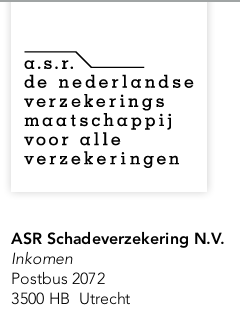 AlgemeenAlgemeen1. Dossiernummer2. Datum onderzoek3. Naam verzekerde4. Geboortedatum5. Legitimatie6. Zijn de aangeleverde gegevens actueel (o.a. beroep, urenverdeling)?AnamneseAnamnese1. Wat zijn de huidige klachten?2. Sinds wanneer bestaan de klachten?3. Heeft verzekerde eerder deze klachten gehad?Zo ja, wanneer, hoelang?4. Welke belemmeringen ervaart verzekerde zelf in zijn/haar werk?5. In hoeverre werkt verzekerde actief aan herstel?6. Wanneer verwacht verzekerde het werk weer volledig te hervatten?7. Zijn er herstelbelemmerde factoren (bijvoorbeeld financiële, persoonlijke, psychosociaal, werk)?Zo ja, welke?Lichamelijk/ Psychisch onderzoekLichamelijk/ Psychisch onderzoek1. Welke afwijkingen en/of (functie)stoornissen stelt u vast? (Zo specifiek mogelijk omschrijven).BehandelingBehandeling1. Welke behandeling vindt plaats en bij wie?2. Is een terugkomdatum afgesproken bij specialist/huisartsZo ja, wanneer?3. Wat is het resultaat van de behandeling?4. Gebruikt verzekerde medicatie?Zo ja, welke?5. Behandeling adequaat?Zo nee, suggesties?DiagnoseDiagnose1. Welke diagnose(s) hebt u gesteld?Beschouwing c.q. beperkingenBeschouwing c.q. beperkingen1. ProbleemanalyseMedisch:Werk:Persoon/ Coping:Privé:2. Welke beperkingen kunt u objectiveren? Zie ook anamnese en Lichamelijk/Psychisch onderzoekAdvies t.a.v. werkhervatting/re-integratieAdvies t.a.v. werkhervatting/re-integratie1. Welke taken of welk deel van de taken kan verzekerde wel uitvoeren?Hoeveel uren per week?2. Prognose: is er naar uw oordeel verdere uitbreiding in werkuren mogelijk?Zo ja, ?3. Heeft u met verzekerde hierover een afspraak gemaakt?Zo nee, graag een toelichting geven.4. Heeft u overige adviezen ten aanzien van re-integratie/begeleiding (bijvoorbeeld opbouw werk)?Zo nee, graag een toelichting geven.Overleg ten aanzien van re-integratieOverleg ten aanzien van re-integratie1. Wilt u overleg met de medische afdeling of arbeidsdeskundige?Zo ja, overleg met MD AD en graag toelichting geven. 2. Is arbeidsdeskundige inzet zinvol?Zo ja, gericht op/graag een toelichting geven.HercontroleHercontrole1. Vindt u een hercontrole zinvol?Zo ja, wanneer, hoelang?Beperking volgenVerzekerde te begeleiden, op het gebied vanAndere reden, namelijk2. Per wanneer3. Heeft u de hercontrole al met verzekerde afgesproken op bovengenoemde datum? OpmerkingenOpmerkingenRuimte voor vrije tekst, bijvoorbeeld korte samenvatting of verwachting beloopHonorarium (volgens CTG/LHV-richtlijnenHonorarium (volgens CTG/LHV-richtlijnenHonorarium (volgens CTG/LHV-richtlijnenHonorarium (volgens CTG/LHV-richtlijnenSpreekuurcontroleControlerend arts:Kosten extra verrichtingenNaam:BTWOrganisatie:Totale kostenCode CG: